Unipus 高校外语教师发展数字课程基于多模态理论的雅思口语教学邀请函尊敬的___________女士/先生：您好！感谢您关注《基于多模态理论的雅思口语教学》数字课程。本课程由外研社 Unipus 教师发展隆重推出，邀请内蒙古农业大学任云岚副教授担纲主讲，讲解了雅思口语教学中的策略，重点分析基于多模态理论的雅思口语教学方法。研修课程网址：http://ucourse.unipus.cn/course/4578研修课程费用：0元研修课程学时：1学时研修课程流程： 1. 请仔细完整看完所有课程视频。 2. 请在规定时间内撰写反思日志。 3. 达到上述两条要求的学员，可获得该课程结业证书。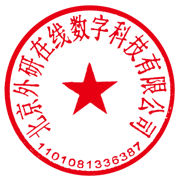 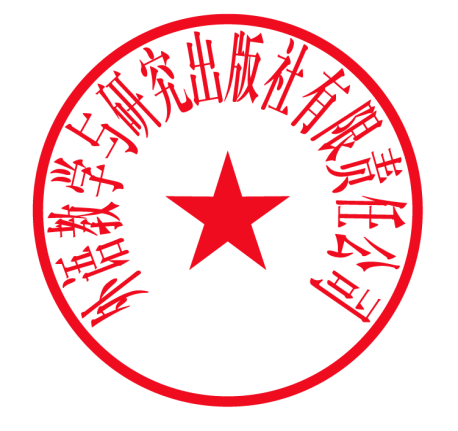 外语教学与研究出版社北京外研在线数字科技有限公司